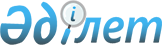 2012-2014 жылдарға арналған аудандық бюджет туралы
					
			Күшін жойған
			
			
		
					Батыс Қазақстан облысы Теректі аудандық мәслихаттың 2011 жылғы 15 желтоқсандағы № 43-2 шешімі. Батыс Қазақстан облысы Әділет департаментінде 2011 жылғы 29 желтоқсанда № 7-12-115 тіркелді. Күші жойылды - Батыс Қазақстан облысы Теректі аудандық мәслихатының 2013 жылғы 31 қаңтардағы № 8-3 шешімімен      Ескерту. Күші жойылды - Батыс Қазақстан облысы Теректі аудандық мәслихатының 31.01.2013 № 8-3 шешімімен      Қазақстан Республикасының 2008 жылғы 4 желтоқсандағы Бюджет кодексіне және Қазақстан Республикасының 2001 жылғы 23 қаңтардағы "Қазақстан Республикасындағы жергілікті мемлекеттік басқару және өзін-өзі басқару туралы" Заңына сәйкес Теректі аудандық мәслихат ШЕШІМ ЕТТІ:



      1. 2012-2014 жылдарға арналған аудандық бюджет 1, 2 және 3 қосымшаларға сәйкес, соның ішінде 2012 жылға келесі көлемде бекітілсін:

      1) кірістер – 4 139 557 мың теңге, оның ішінде:

      салықтық түсімдер – 587 217 мың теңге;

      салықтық емес түсімдер – 8 047 мың теңге;

      негізгі капиталды сатудан түсетін түсімдер – 0 теңге;

      трансферттер түсімі – 3 544 293 мың теңге;

      2) шығындар – 4 173 230 мың теңге;

      3) таза бюджеттік кредиттеу – 79 552 мың теңге, соның ішінде:

      бюджеттік кредиттер – 83 305 мың теңге;

      бюджеттік кредиттерді өтеу – 3 753 мың теңге;

      4) қаржы активтерімен операциялар бойынша сальдо – 0 теңге;

      қаржы активтерін сатып алу – 0 теңге;

      мемлекеттің қаржы активтерін сатудан түсетін түсімдер – 0 теңге;

      5) бюджет тапшылығы (профициті) – -113 225 мың теңге;

      6) бюджет тапшылығын қаржыландыру (профицитін пайдалану)– 113 225 мың теңге:

      қарыздар түсімі - 67 956 мың тенге;

      қарыздарды өтеу – 74 552 мың тенге;

      бюджет қаражатының пайдаланылатын қалдықтары – 119 821 мың тенге.

      Ескерту. 1 тармаққа өзгерту енгізілді - Батыс Қазақстан облысы  Теректі аудандық мәслихаттың 2012.04.12 № 2-2, 2012.12.21 № 7-1 (2012.01.01 бастап қолданысқа енгізіледі) Шешімдерімен.



      2. 2011 жылға арналған аудандық бюджет түсімдері Қазақстан Республикасының Бюджет кодексіне, Қазақстан Республикасының "2012-2014 жылдарға арналған республикалық бюджет туралы" Заңына, 2011 жылғы 6 желтоқсандағы № 36-1 облыстық мәслихат сессиясының шешіміне және осы шешімнің 6 тармағына сәйкес қалыптастырылады.



      3. Қазақстан Республикасының "2012-2014 жылдарға арналған республикалық бюджет туралы" Заңының 9 бабы қатерге және басшылыққа алынсын.

      1) 2012 жылға арналған аудандық бюджетте республикалық бюджеттен бөлінетін нысаналы трансферттердің және кредиттердің жалпы сомасы 554 065 мың теңге көлемінде қарастырылсын, соның ішінде:

      негізгі орта және жалпы орта білім беретін мемлекеттік мекемелердегі физика, химия, биология кабинеттерін оқу жабдығымен жарақтандыруға – 8 188 мың теңге;

      үйден тәрбиеленіп оқытылатын мүгедек балаларды жабдықтармен, бағдарламалармен қамтамасыз етуге – 7 100 мың теңге;

      мектепке дейінгі білім беру ұйымдарында мемлекеттік білім беру тапсырысын іске асыруға – 41 627 мың теңге;

      жетім баланы (жетім балаларды) және ата-аналарының қамқорынсыз қалған баланы (балаларды) күтіп-ұстауға қамқоршыларға (қорғаншыларға) ай сайынғы ақшалай қаражаттарды төлеуге – 11 058 мың теңге;

      мектеп мұғалімдеріне және мектепке дейінгі ұйымдардың тәрбиешілеріне біліктілік санаты үшін қосымша ақының көлемін ұлғайтуға – 32 396 мың теңге;

      "Назарбаев Зияткерлік мектептері" дербес білім беру ұйымының оқу бағдарламалары бойынша біліктілікті арттырудан өткен мұғалімдерге төленетін еңбекақыны арттыруға – 787 мың теңге;

      арнаулы әлеуметтік қызметтер стандарттарын енгізуге – 7 695 мың теңге;

      еңбек ақыны субсидиялауға – 23 260 мың теңге;

      жастар тәжірибесін ұйымдастыруға – 19 150 мың теңге;

      жұмыспен қамту орталықтарының қызметін қамтамасыз етуге – 8 242 мың теңге;

      инженерлік-коммуникациялық инфрақұрылымды жобалауға, дамытуға, жайластыруға және (немесе) сатып алуға – 24 996 мың теңге;

      мемлекеттік коммуналдық тұрғын үй қорының тұрғын үйін жобалауға, салуға және (немесе) сатып алуға – 10 000 мың теңге;

      эпизоотияға қарсы іс-шаралар жүргізуге - 24 098 мың теңге;

      Теректі ауданы Магистральное ауылының электрмен жабдықтау объектілерін салу және қайта жаңарту – 25 786 мың теңге;

      Теректі ауданы Жайық ауылының электрмен жабдықтау объектілерін салу және қайта жаңарту – 43 199 мың теңге;

      ауылдық елді мекендердің әлеуметтік сала мамандарын әлеуметтік қолдау шараларын іске асыру үшін – 11 201 мың теңге;

      ауылдық елді мекендердің әлеуметтік сала мамандарын әлеуметтік қолдау шараларын іске асыру үшін жергілікті атқарушы органдарға берілетін бюджеттік кредиттер – 67 956 мың теңге;

      Өңірлерді дамыту" бағдарламасы шеңберінде өнірлердің экономикалық дамуына жәрдемдесу жөніндегі шараларды іске асыру үшін – 5 460 мың теңге;

      Ақсоғым ауылындағы су құбырын қайта жаңартуға - 114 533 мың теңге;

      Бозай аулының су құбырының құрылысына - 67 333 мың теңге.

      2) 2012 жылға арналған аудандық бюджетте облыстық бюджеттен бөлінетін нысаналы трансферттер жалпы сомасы 107 887 мың теңге көлемінде қарастырылсын, оның ішінде:

      Федоров ауылында дене шынықтыру-сауықтыру кешенінің құрылысына - 102 498 мың теңге;

      "2011 жылғы облыстағы үздік елді мекен" конкурсының жеңімпаздарын марапаттауға - 5 000 мың теңге;

      "жергілікті бюджеттерден берілетін ағымдағы нысаналы трансферттер" ардагерлердің санаторлық-курорттық емделуін қамтамасыз етуге – 389 мың теңге.

      Ескерту. 3 тармаққа өзгерту енгізілді - Батыс Қазақстан облысы  Теректі аудандық мәслихаттың 2012.04.12 № 2-2, 2012.12.21 № 7-1 (2012.01.01 бастап қолданысқа енгізіледі) Шешімдерімен.



      4. 2012 жылға арналған аудандық бюджетте мемлекеттік органдардың функцияларын мемлекеттік басқарудың төмен тұрған деңгейлерінен жоғарғы деңгейлерге беруге байланысты жоғары тұрған бюджеттерге берілетін ағымдағы нысаналы трансферттер есепке алынсын – 4 898 мың теңге.

      Пайдаланылмаған нысаналы трансферттердің облыстық бюджетке қайтарылуы ескерілсін – 16 417 мың теңге.

      Ескерту. 4 тармаққа өзгерту енгізілді - Батыс Қазақстан облысы  Теректі аудандық мәслихаттың 2012.04.12 № 2-2 (2012.01.01 бастап қолданысқа енгізіледі) Шешімімен.



      5. 2012 жылға арналған аудандық бюджетте жергілікті атқарушы органның жоғары тұрған бюджет алдындағы борышын өтеу есепке алынсын – 3 753 мың теңге.

      Ескерту. 5 тармаққа өзгерту енгізілді - Батыс Қазақстан облысы  Теректі аудандық мәслихаттың 2012.12.21 № 7-1 (2012.01.01 бастап қолданысқа енгізіледі) Шешімімен.



      6. Жергілікті бюджеттердің теңгерімдігін қамтамасыз ету үшін 2012 жылдың кірістерін бөлу нормативі төмендегі кіші сыныптар кірістері бойынша белгіленсін:

      1) жеке табыс салығы аудандық бюджетке – 100% есепке алынады;

      2) әлеуметтік салық бойынша аудандық бюджетке – 100% есепке алынады.



      7. Жергілікті атқарушы органдарға қарасты мемлекеттік мекемелер ұсынатын қызметтер мен тауарларды өткізуден түсетін ақшалар Қазақстан Республикасының Бюджет кодексі және Қазақстан Республикасының Үкіметі анықтаған тәртіпте пайдаланылады.



      8. 2012 жылға арналған ауданның жергілікті атқарушы органының резерві 11 305 мың теңге көлемінде бекітілсін.



      9. Ауданның жергілікті атқарушы органының борыш лимиті 2012 жылдың 31 желтоқсанына 107 792 мың теңге мөлшерінде белгіленсін.

      Ескерту. 9 тармаққа өзгерту енгізілді - Батыс Қазақстан облысы  Теректі аудандық мәслихаттың 2012.04.12 № 2-2 (2012.01.01 бастап қолданысқа енгізіледі) Шешімімен.



      10. 2012 жылдың 1 қаңтарынан бастап ауылдық жерлерде қызмет ететін денсаулық сақтау, әлеуметтік қамсыздандыру, білім беру, мәдениет және спорт мамандарына осы қызмет түрлерімен қалада айналысатын мамандар мөлшерлемелерімен салыстырғанда лауазымдық жалақыларын 25%-ға көтеру белгіленсін.



      11. 2012 жылға арналған жергілікті бюджеттердің атқару үдерісінде секвестрлендіруге жатпайтын жергілікті бюджеттік бағдарламалардың тізбесі 4 қосымшаға сәйкес бекітілсін.



      12. Осы шешім 2012 жылдың 1 қаңтарынан бастап қолданысқа енгізіледі.      Сессия төрағасы                  М. А. Мулдабеков

      Аудандық мәслихат хатшысы        М. О. Төлегенов

2011 жылғы 15 желтоқсандағы

№ 43-2 мәслихатының шешіміне

1 қосымша 2012 жылға арналған аудандық бюджет      Ескерту. 1 қосымша жаңа редакцияда - Батыс Қазақстан облысы  Теректі аудандық мәслихаттың 2012.12.21 № 7-1 (2012.01.01 бастап қолданысқа енгізіледі) Шешімімен

2011 жылғы 15 желтоқсандағы

№ 43-2 мәслихатының шешіміне

2 қосымша 2013 жылға арналған аудандық бюджет

2011 жылғы 15 желтоқсандағы

№ 43-2 мәслихатының шешіміне

3 қосымша 2014 жылға арналған аудандық бюджет

2011 жылғы 15 желтоқсандағы

№ 43-2 мәслихатының шешіміне

4 қосымша 2012 жылға арналған аудандық бюджеттің

атқарылуы процесінде секвестрлеуге жатпайтын

жергілікті бюджеттік бағдарламалардың тізбесі
					© 2012. Қазақстан Республикасы Әділет министрлігінің «Қазақстан Республикасының Заңнама және құқықтық ақпарат институты» ШЖҚ РМК
				Санаты Санаты Санаты Санаты Санаты СомасыСыныбыСыныбыСыныбыСыныбыСомасыIшкi сыныбыIшкi сыныбыIшкi сыныбыСомасыЕрекшелігіЕрекшелігіСомасыАтауыСомасы123456I. КІРІСТЕР41395571Салықтық түсімдер58721701Табыс салығы2538512Жеке табыс салығы25385103Әлеуметтiк салық2139091Әлеуметтік салық21390904Меншiкке салынатын салықтар995561Мүлiкке салынатын салықтар685333Жер салығы51234Көлiк құралдарына салынатын салық188325Бірыңғай жер салығы706805Тауарларға, жұмыстарға және қызметтерге салынатын iшкi салықтар166582Акциздер54043Табиғи және басқа да ресурстарды пайдаланғаны үшiн түсетiн түсiмдер79194Кәсiпкерлiк және кәсiби қызметтi жүргiзгенi үшiн алынатын алымдар333508Заңдық мәнді іс-әрекеттерді жасағаны және (немесе) оған уәкілеттігі бар мемлекеттік органдар немесе лауазымды адамдар құжаттар бергені үшін алынатын міндетті төлемдер32431Мемлекеттік баж32432Салықтық емес түсiмдер804701Мемлекет меншіктен түсетін кірістер27161Мемлекеттік кәсіпорындардың таза кірісі бөлігінің түсімдері15Мемлекет меншігіндегі мүлікті жалға беруден түсетін кірістер271504Мемлекеттік бюджеттен қаржыландырылатын, сондай-ақ Қазақстан Республикасы Ұлттық Банкінің бюджетінен (шығыстар сметасынан) ұсталатын және қаржыландырылатын мемлекеттік мекемелер салатын айыппұлдар, өсімпұлдар, санкциялар, өндіріп алулар53171Мұнай секторы ұйымдарынан түсетін түсімдерді қоспағанда, мемлекеттік бюджеттен қаржыландырылатын, сондай-ақ Қазақстан Республикасы Ұлттық Банкінің бюджетінен (шығыстар сметасынан) ұсталатын және қаржыландырылатын мемлекеттік мекемелер салатын айыппұлдар, өсімпұлдар, санкциялар, өндіріп алулар531706Басқа да салықтық емес түсiмдер141Басқа да салықтық емес түсiмдер143Негізгі капиталды сатудан түсетін түсімдер001Мемлекеттік мекемелерге бекітілген мемлекеттік мүлікті сату01Мемлекеттік мекемелерге бекітілген мемлекеттік мүлікті сату003Жердi және материалдық емес активтердi сату01Жерді сату04Трансферттердің түсімдері354429302Мемлекеттiк басқарудың жоғары тұрған органдарынан түсетiн трансферттер35442932Облыстық бюджеттен түсетiн трансферттер3544293Функционалдық топФункционалдық топФункционалдық топФункционалдық топФункционалдық топСомасыКіші функцияКіші функцияКіші функцияКіші функцияСомасыБюджеттік бағдарламалардың әкiмшiсiБюджеттік бағдарламалардың әкiмшiсiБюджеттік бағдарламалардың әкiмшiсiСомасыБағдарламаБағдарламаСомасыАтауыСомасыII. ШЫҒЫСТАР417323001Жалпы сипаттағы мемлекеттік қызметтер3174111Мемлекеттік басқарудың жалпы функцияларын орындайтын өкілді, атқарушы және басқа органдар301572112Аудан (облыстық маңызы бар қала) мәслихатының аппараты14471001Аудан (облыстық маңызы бар қала) мәслихатының қызметін қамтамасыз ету жөніндегі қызметтер14471122Аудан (облыстық маңызы бар қала) әкімінің аппараты65633001Аудан (облыстық маңызы бар қала) әкімінің қызметін қамтамасыз ету жөніндегі қызметтер61277003Мемлекеттік органның күрделі шығыстары4356123Қаладағы аудан, аудандық маңызы бар қала, кент, ауыл (село), ауылдық (селолық) округ әкімінің аппараты221468001Қаладағы аудан, аудандық маңызы бар қаланың, кент, ауыл (село), ауылдық (селолық) округ әкімінің қызметін қамтамасыз ету жөніндегі қызметтер217873022Мемлекеттік органның күрделі шығыстары35959Жалпы сипаттағы өзге де мемлекеттiк қызметтер15839459Ауданның (облыстық маңызы бар қаланың) экономика және қаржы бөлімі15839001Ауданның (облыстық маңызы бар қаланың) экономикалық саясатын қалыптастыру мен дамыту, мемлекеттік жоспарлау, бюджеттік атқару және коммуналдық меншігін басқару саласындағы мемлекеттік саясатты іске асыру жөніндегі қызметтер15789015Мемлекеттік органның күрделі шығыстары5002Қорғаныс111601Әскери мұқтаждар3160122Аудан (облыстық маңызы бар қала) әкімінің аппараты3160005Жалпыға бірдей әскери міндетті атқару шеңберіндегі іс-шаралар31602Төтенше жағдайлар жөнiндегi жұмыстарды ұйымдастыру8000122Аудан (облыстық маңызы бар қала) әкімінің аппараты8000007Аудандық (қалалық) ауқымдағы дала өрттерінің, сондай-ақ мемлекеттік өртке қарсы қызмет органдары құрылмаған елдi мекендерде өрттердің алдын алу және оларды сөндіру жөніндегі іс-шаралар800003Қоғамдық тәртіп, қауіпсіздік, құқықтық, сот, қылмыстық-атқару қызметі2251Құқық қорғау қызметi225458Ауданның (облыстық маңызы бар қаланың) тұрғын үй-коммуналдық шаруашылығы, жолаушылар көлігі және автомобиль жолдары бөлімі225021Елді-мекендерде жол қозғалысы қауiпсiздiгін қамтамасыз ету22504Білім беру26154871Мектепке дейiнгi тәрбиелеу және оқыту182667464Ауданның (облыстық маңызы бар қаланың) білім бөлімі182667009Мектепке дейінгі тәрбиелеу мен оқытуды қамтамасыз ету140036040Мектепке дейінгі білім беру ұйымдарында мемлекеттік білім беру тапсырысын іске асыруға41627021Республикалық бюджеттен берілетін нысаналы трансферттер есебінен жалпы үлгідегі, арнайы (түзету), дарынды балалар үшін мамандырылған, жетім балалар мен ата-аналарының қамқорынсыз қалған балалар үшін балабақшалар, шағын орталықтар, мектеп интернаттары, кәмелеттік жасқа толмағандарды бейімдеу орталықтары тәрбиешілеріне біліктілік санаты үшін қосымша ақының мөлшерін ұлғайту10042Бастауыш, негізгі орта және жалпы орта бiлiм беру2345914123Қаладағы аудан, аудандық маңызы бар қала, кент, ауыл (село), ауылдық (селолық) округ әкімінің аппараты14149005Ауылдық (селолық) жерлерде балаларды мектепке дейін тегін алып баруды және кері алып келуді ұйымдастыру14149464Ауданның (облыстық маңызы бар қаланың) білім бөлімі2331765003Жалпы білім беру2163971006Балаларға қосымша білім беру 135615063Республикалық бюджеттен берілетін трансферттер есебінен "Назарбаев Зияткерлік мектептері" ДБҰ-ның оқу бағдарламалары бойынша біліктілікті арттырудан өткен мұғалімдерге еңбекақыны арттыру 787064Бастауыш, негізгі орта, жалпыға бірдей орта білім беру ұйымдарының (дарынды балаларға арналған мамандырылған (жалпы үлгідегі, арнайы (түзету); жетім балаларға және ата-анасының қамқорлығынсыз қалған балаларға арналған ұйымдар): мектептердің, мектеп-интернаттарының мұғалімдеріне біліктілік санаты үшін қосымша ақы мөлшерін республикалық бюджеттен берілетін трансферттер есебінен ұлғайту313929Білім беру саласындағы өзге де қызметтер86906464Ауданның (облыстық маңызы бар қаланың) білім бөлімі58982001Жергілікті деңгейде білім беру саласындағы мемлекеттік саясатты іске асыру жөніндегі қызметтер10773005Ауданның (облыстық маңызы бар қаланың) мемлекеттiк бiлiм беру мекемелер үшiн оқулықтар мен оқу- әдістемелік кешендерді сатып алу және жеткiзу28331007Аудандық (қалалық) ауқымдағы мектеп олимпиадаларын және мектептен тыс іс-шараларды өткізу1720015Республикалық бюджеттен берілетін трансферттер есебінен жетім баланы (жетім балаларды) және ата-аналарының қамқорынсыз қалған баланы (балаларды) күтіп-ұстауға асыраушыларына ай сайынғы ақшалай қаражат төлемдері11058020Республикалық бюджеттен берілетін трансферттер есебінен үйде оқытылатын мүгедек балаларды жабдықпен, бағдарламалық қамтыммен қамтамасыз ету 7100466Ауданның (облыстық маңызы бар қаланың) сәулет, қала құрылысы және құрылыс бөлімі27924037Білім беру объектілерін салу және реконструкциялау2792405Денсаулық сақтау11969Денсаулық сақтау саласындағы өзге де қызметтер1196123Қаладағы аудан, аудандық маңызы бар қала, кент, ауыл (село), ауылдық (селолық) округ әкімінің аппараты1196002Ерекше жағдайларда сырқатты ауыр адамдарды дәрігерлік көмек көрсететін ең жақын денсаулық сақтау ұйымына жеткізуді ұйымдастыру119606Әлеуметтiк көмек және әлеуметтiк қамтамасыз ету2182222Әлеуметтiк көмек196431451Ауданның (облыстық маңызы бар қаланың) жұмыспен қамту және әлеуметтік бағдарламалар бөлімі196431002Еңбекпен қамту бағдарламасы74163005Мемлекеттік атаулы әлеуметтік көмек 12800006Тұрғын үй көмегін көрсету504007Жергілікті өкілетті органдардың шешімі бойынша мұқтаж азаматтардың жекелеген топтарына әлеуметтік көмек15152010Үйден тәрбиеленіп оқытылатын мүгедек балаларды материалдық қамтамасыз ету2105014Мұқтаж азаматтарға үйде әлеуметтiк көмек көрсету3679801618 жасқа дейінгі балаларға мемлекеттік жәрдемақылар35150017Мүгедектерді оңалту жеке бағдарламасына сәйкес, мұқтаж мүгедектерді міндетті гигиеналық құралдармен және ымдау тілі мамандарының қызмет көрсетуін, жеке көмекшілермен қамтамасыз ету10945023Жұмыспен қамту орталықтарының қызметін қамтамасыз ету88149Әлеуметтiк көмек және әлеуметтiк қамтамасыз ету салаларындағы өзге де қызметтер21791451Ауданның (облыстық маңызы бар қаланың) жұмыспен қамту және әлеуметтік бағдарламалар бөлімі21791001Жергілікті деңгейде жұмыспен қамтуды қамтамасыз ету және халық үшін әлеуметтік бағдарламаларды іске асыру саласындағы мемлекеттік саясатты іске асыру жөніндегі қызметтер20386011Жәрдемақыларды және басқа да әлеуметтік төлемдерді есептеу, төлеу мен жеткізу бойынша қызметтерге ақы төлеу1155021Мемлекеттік органның күрделі шығыстары25007Тұрғын үй-коммуналдық шаруашылық4349001Тұрғын үй шаруашылығы39927123Қаладағы аудан, аудандық маңызы бар қала, кент, ауыл (село), ауылдық (селолық) округ әкімінің аппараты440007Аудандық маңызы бар қаланың, кенттің, ауылдың (селоның), ауылдық (селолық) округтің мемлекеттік тұрғын үй қорының сақталуын ұйымдастыру440458Ауданның (облыстық маңызы бар қаланың) тұрғын үй-коммуналдық шаруашылығы, жолаушылар көлігі және автомобиль жолдары бөлімі1800004Азаматтардың жекелеген санаттарын тұрғын үймен қамтамасыз ету1800466Ауданның (облыстық маңызы бар қаланың) сәулет, қала құрылысы және құрылыс бөлімі37687003Мемлекеттік коммуналдық тұрғын үй қорының тұрғын үйін жобалау, салу және (немесе) сатып алу10000004Инженерлік коммуникациялық инфрақұрылымды жобалау, дамыту, жайластыру және (немесе) сатып алу276872Коммуналдық шаруашылық281532123Қаладағы аудан, аудандық маңызы бар қала, кент, ауыл (село), ауылдық (селолық) округ әкімінің аппараты3038014Елді-мекендерді сумен жабдықтауды ұйымдастыру3038458Ауданның (облыстық маңызы бар қаланың) тұрғын үй-коммуналдық шаруашылығы, жолаушылар көлігі және автомобиль жолдары бөлімі16152012Сумен жабдықтау және су бұру жүйесінің жұмыс істеуі 13225028Коммуналдық шаруашылықты дамыту2927466Ауданның (облыстық маңызы бар қаланың) сәулет, қала құрылысы және құрылыс бөлімі262342005Коммуналдық шаруашылығын дамыту80476006Сумен жабдықтау және су бұру жүйесін дамыту1818663Елді-мекендерді абаттандыру113441123Қаладағы аудан, аудандық маңызы бар қала, кент, ауыл (село), ауылдық (селолық) округ әкімінің аппараты50617008Елді-мекендердің көшелерін жарықтандыру18075011Елді-мекендерді абаттандыру мен көгалдандыру32542458Ауданның (облыстық маңызы бар қаланың) тұрғын үй-коммуналдық шаруашылығы, жолаушылар көлігі және автомобиль жолдары бөлімі62824016Елді-мекендердің санитариясын қамтамасыз ету4450018Елді-мекендердi абаттандыру және көгалдандыру5837408Мәдениет, спорт, туризм және ақпараттық кеңістiк3940771Мәдениет саласындағы қызмет159641457Ауданның (облыстық маңызы бар қаланың) мәдениет, тілдерді дамыту, дене шынықтыру және спорт бөлімі159641003Мәдени-демалыс жұмысын қолдау1596412Спорт121241457Ауданның (облыстық маңызы бар қаланың) мәдениет, тілдерді дамыту, дене шынықтыру және спорт бөлімі3526009Аудандық (облыстық маңызы бар қалалық) деңгейде спорттық жарыстар өткiзу1176010Әртүрлi спорт түрлерi бойынша ауданның (облыстық маңызы бар қаланың) құрама командаларының мүшелерiн дайындау және олардың облыстық спорт жарыстарына қатысуы2350466Ауданның (облыстық маңызы бар қаланың) сәулет, қала құрылысы және құрылыс бөлімі117715008Cпорт және туризм объектілерін дамыту 1177153Ақпараттық кеңiстiк88778456Ауданның (облыстық маңызы бар қаланың) ішкі саясат бөлімі10740002Газеттер мен журналдар арқылы мемлекеттік ақпараттық саясат жүргізу жөніндегі қызметтер9540005Телерадиохабарларын тарату арқылы мемлекеттік ақпараттық саясатты жүргізу жөніндегі қызметтер1200457Ауданның (облыстық маңызы бар қаланың) мәдениет, тілдерді дамыту, дене шынықтыру және спорт бөлімі78038006Аудандық (қалалық) кiтапханалардың жұмыс істеуі77393007Мемлекеттік тілді және Қазақстан халықтарының басқа да тілдерін дамыту6459Мәдениет, спорт, туризм және ақпараттық кеңiстiктi ұйымдастыру жөнiндегi өзге де қызметтер24417456Ауданның (облыстық маңызы бар қаланың) ішкі саясат бөлімі15315001Жергілікті деңгейде ақпарат, мемлекеттілікті нығайту және азаматтардың әлеуметтік сенімділігін қалыптастыру саласында мемлекеттік саясатты іске асыру жөніндегі қызметтер11788003Жастар саясаты саласындағы өңірлік бағдарламаларды iске асыру3527457Ауданның (облыстық маңызы бар қаланың) мәдениет, тілдерді дамыту, дене шынықтыру және спорт бөлімі9102001Жергілікті деңгейде мәдениет, тілдерді дамыту, дене шынықтыру және спорт саласындағы мемлекеттік саясатты іске асыру жөніндегі қызметтер910210Ауыл, су, орман, балық шаруашылығы, ерекше қорғалатын табиғи аумақтар, қоршаған ортаны және жануарлар дүниесін қорғау, жер қатынастары457691Ауыл шаруашылығы12514459Ауданның (облыстық маңызы бар қаланың) экономика және қаржы бөлімі11314099Мамандарды әлеуметтік қолдау жөніндегі шараларды іске асыру11314475Ауданның (облыстық маңызы бар қаланың) кәсіпкерлік, ауыл шаруашылығы және ветеринария бөлімі1200007Қаңғыбас иттер мен мысықтарды аулауды және жоюды ұйымдастыру1200008Алып қойылатын және жойылатын ауру жануарлардың, жануарлардан алынатын өнімдер мен шикізаттың құнын иелеріне өтеу06Жер қатынастары9157463Ауданның (облыстық маңызы бар қаланың) жер қатынастары бөлімі9157001Аудан (облыстық маңызы бар қала) аумағында жер қатынастарын реттеу саласындағы мемлекеттік саясатты іске асыру жөніндегі қызметтер91579Ауыл, су, орман, балық шаруашылығы және қоршаған ортаны қорғау мен жер қатынастары саласындағы өзге де қызметтер24098475Ауданның (облыстық маңызы бар қаланың) кәсіпкерлік, ауыл шаруашылығы және ветеринария бөлімі24098013Эпизоотияға қарсы іс-шаралар жүргізу2409811Өнеркәсіп, сәулет, қала құрылысы және құрылыс қызметі170732Сәулет, қала құрылысы және құрылыс қызметі17073466Ауданның (облыстық маңызы бар қаланың) сәулет, қала құрылысы және құрылыс бөлімі17073001Құрылыс, облыс қалаларының, аудандарының және елді-мекендерінің сәулеттік бейнесін жақсарту саласындағы мемлекеттік саясатты іске асыру және ауданның (облыстық маңызы бар қаланың) аумағында ұтымды және тиімді қала құрылысын игеруді қамтамасыз ету жөніндегі қызметтер 17023015Мемлекеттік органдардың күрделі шығыстары5012Көлік және коммуникация570661Автомобиль көлігі57066123Қаладағы аудан, аудандық маңызы бар қала, кент, ауыл (село), ауылдық (селолық) округ әкімінің аппараты5997013Аудандық маңызы бар қалаларда, кенттерде, ауылдарда (селоларда), ауылдық (селолық) округтерде автомобиль жолдарының жұмыс істеуін қамтамасыз ету5997458Ауданның (облыстық маңызы бар қаланың) тұрғын үй-коммуналдық шаруашылығы, жолаушылар көлігі және автомобиль жолдары бөлімі51069023Автомобиль жолдарының жұмыс істеуін қамтамасыз ету5106913Өзгелер393229Өзгелер39322123Қаладағы аудан, аудандық маңызы бар қала, кент, ауыл (село), ауылдық (селолық) округ әкімінің аппараты5460040Республикалық бюджеттен берілетін нысаналы трансферттер есебінен "Өңірлерді дамыту" Бағдарламасы шеңберінде өңірлерді экономикалық дамытуға жәрдемдесу бойынша шараларды іске асыру 5460458Ауданның (облыстық маңызы бар қаланың) тұрғын үй-коммуналдық шаруашылығы, жолаушылар көлігі және автомобиль жолдары бөлімі7185001Жергілікті деңгейде тұрғын үй-коммуналдық шаруашылығы, жолаушылар көлігі және автомобиль жолдары саласындағы мемлекеттік саясатты іске асыру жөніндегі қызметтер7185459Ауданның (облыстық маңызы бар қаланың) экономика және қаржы бөлімі4277012Ауданның (облыстық маңызы бар қаланың) жергілікті атқарушы органының резерві 4277475Ауданның (облыстық маңызы бар қаланың) кәсіпкерлік, ауыл шаруашылығы және ветеринария бөлімі22400001Жергілікті деңгейде кәсіпкерлік, өнеркәсіп, ауыл шаруашылығы және ветеринария саласындағы мемлекеттік саясатты іске асыру жөніндегі қызметтер19580003Мемлекеттік органның күрделі шығыстары282014Борышқа қызмет көрсету71Борышқа қызмет көрсету7459Ауданның (облыстық маңызы бар қаланың) экономика және қаржы бөлімі7021Жергілікті атқарушы органдардың облыстық бюджеттен қарыздар бойынша сыйақылар мен өзге де төлемдерді төлеу бойынша борышына қызмет көрсету715Трансферттер213151Трансферттер21315459Ауданның (облыстық маңызы бар қаланың) экономика және қаржы бөлімі21315006Пайдаланылмаған (толық пайдаланылмаған) нысаналы трансферттерді қайтару16417024Мемлекеттік органдардың функцияларын мемлекеттік басқарудың төмен тұрған деңгейлерінен жоғарғы деңгейлерге беруге байланысты жоғары тұрған бюджеттерге берілетін ағымдағы нысаналы трансферттер4898III. Таза бюджеттік несиелендіру79552Бюджеттік кредиттер8330510Ауыл, су, орман, балық шаруашылығы, ерекше қорғалатын табиғи аумақтар, қоршаған ортаны және жануарлар дүниесін қорғау, жер қатынастары833051Ауыл шаруашылығы83305459Ауданның (облыстық маңызы бар қаланың) экономика және қаржы бөлімі83305018Мамандарды әлеуметтік қолдау шараларын іске асыруға берілетін бюджеттік кредиттер83305СанатыСанатыСанатыСанатыСанатыСомасыСыныбыСыныбыСыныбыСыныбыСомасыІшкі сыныбыІшкі сыныбыІшкі сыныбыСомасыЕрекшелігіЕрекшелігіСомасыАтауыСомасы5Бюджеттік кредиттерді өтеу375301Бюджеттік кредиттерді өтеу37531Мемлекеттік бюджеттен берілген бюджеттік кредиттерді өтеу3753IV Қаржы активтерімен жасалатын операциялар бойынша сальдо0Функционалдық топФункционалдық топФункционалдық топФункционалдық топФункционалдық топСомасыКіші функцияКіші функцияКіші функцияКіші функцияСомасыБюджеттік бағдарламалардың әкiмшiсiБюджеттік бағдарламалардың әкiмшiсiБюджеттік бағдарламалардың әкiмшiсiСомасыБағдарламаБағдарламаСомасыАтауыСомасыҚаржы активтерін сатып алу013Басқалар09Басқалар0459Ауданның (облыстық маңызы бар қаланың) экономика және қаржы бөлімі0014Заңды тұлғалардың жарғылық капиталын қалыптастыру немесе ұлғайту0СанатыСанатыСанатыСанатыСанатыСомасыСыныбыСыныбыСыныбыСыныбыСомасыІшкі сыныбыІшкі сыныбыІшкі сыныбыСомасыЕрекшелігіЕрекшелігіСомасыАтауыСомасы6Мемлекеттің қаржы активтерін сатудан түсетін түсімдер001Мемлекеттің қаржы активтерін сатудан түсетін түсімдер01Қаржы активтерін ел ішінде сатудан түсетін түсімдер0V. Бюджет тапшылығы (профициті)-113225VI. Бюджет тапшылығын (профицитін) қаржыландыру1132257Қарыздар түсімі6795601Мемлекеттік ішкі қарыздар 679562Қарыз алу келісім-шарттары67956Функционалдық топФункционалдық топФункционалдық топФункционалдық топФункционалдық топСомасыКіші функцияКіші функцияКіші функцияКіші функцияСомасыБюджеттік бағдарламалардың әкiмшiсiБюджеттік бағдарламалардың әкiмшiсiБюджеттік бағдарламалардың әкiмшiсiСомасыБағдарламаБағдарламаСомасыАтауыСомасы16Қарыздарды өтеу745521Қарыздарды өтеу74552459Ауданның (облыстық маңызы бар қаланың) экономика және қаржы бөлімі74552005Жергілікті атқарушы органның жоғары тұрған бюджет алдындағы борышын өтеу74552СанатыСанатыСанатыСанатыСанатыСомасыСыныбыСыныбыСыныбыСыныбыСомасыІшкі сыныбыІшкі сыныбыІшкі сыныбыСомасыЕрекшелігіЕрекшелігіСомасыАтауыСомасы8Бюджет қаражаттарының пайдаланылатын қалдықтары11982101Бюджет қаражаты қалдықтары1198211Бюджет қаражатының бос қалдықтары119821Санаты Санаты Санаты Санаты Санаты СомасыСыныбыСыныбыСыныбыСыныбыСомасыIшкi сыныбыIшкi сыныбыIшкi сыныбыСомасыЕрекшелігіЕрекшелігіСомасыАтауыСомасы123456I. КІРІСТЕР35748281Салықтық түсімдер56158201Табыс салығы2438522Жеке табыс салығы24385203Әлеуметтiк салық2039091Әлеуметтік салық20390904Меншiкке салынатын салықтар929751Мүлiкке салынатын салықтар597783Жер салығы54854Көлiк құралдарына салынатын салық201495Бірыңғай жер салығы756305Тауарларға, жұмыстарға және қызметтерге салынатын iшкi салықтар173762Акциздер56743Табиғи және басқада ресурстарды пайдаланғаны үшiн түсетiн түсiмдер83154Кәсiпкерлiк және кәсiби қызметтi жүргiзгенi үшiн алынатын алымдар338708Заңдық мәнді іс-әрекеттерді жасағаны және (немесе) оған уәкілеттігі бар мемлекеттік органдар немесе лауазымды адамдар құжаттар бергені үшін алынатын міндетті төлемдер34701Мемлекеттік баж34702Салықтық емес түсiмдер821301Мемлекет меншіктен түсетін кірістер27431Мемлекеттік кәсіпорындардың таза кірісі бөлігініңі түсімдері15Мемлекет меншігіндегі мүлікті жалға беруден түсетін кірістер274204Мемлекеттік бюджеттен қаржыландырылатын, сондай-ақ Қазақстан Республикасы Ұлттық Банкінің бюджетінен (шығыстар сметасынан) ұсталатын және қаржыландырылатын мемлекеттік мекемелер салатын айыппұлдар, өсімпұлдар, санкциялар, өндіріп алулар54561Мұнай секторы ұйымдарынан түсетін түсімдерді қоспағанда, мемлекеттік бюджеттен қаржыландырылатын, сондай-ақ Қазақстан Республикасы Ұлттық Банкінің бюджетінен (шығыстар сметасынан) ұсталатын және қаржыландырылатын мемлекеттік мекемелер салатын айыппұлдар, өсімпұлдар, санкциялар, өндіріп алулар545606Басқа да салықтық емес түсiмдер141Басқа да салықтық емес түсiмдер143Негізгі капиталды сатудан түсетін түсімдер001Мемлекеттік мекемелерге бекітілген мемлекеттік мүлікті сату01Мемлекеттік мекемелерге бекітілген мемлекеттік мүлікті сату003Жердi және материалдық емес активтердi сату01Жерді сату04Трансферттердің түсімдері300503302Мемлекеттiк басқарудың жоғары тұрған органдарынан түсетiн трансферттер30050332Облыстық бюджеттен түсетiн трансферттер3005033Функционалдық топФункционалдық топФункционалдық топФункционалдық топФункционалдық топСомасыКіші функцияКіші функцияКіші функцияКіші функцияСомасыБюджеттік бағдарламалардың әкiмшiсiБюджеттік бағдарламалардың әкiмшiсiБюджеттік бағдарламалардың әкiмшiсiСомасыБағдарламаБағдарламаСомасыАтауыСомасыII. ШЫҒЫСТАР357482801Жалпы сипаттағы мемлекеттік қызметтер3018051Мемлекеттік басқарудың жалпы функцияларын орындайтын өкілді, атқарушы және басқа органдар282277112Аудан (облыстық маңызы бар қала) мәслихатының аппараты14237001Аудан (облыстық маңызы бар қала) мәслихатының қызметін қамтамасыз ету жөніндегі қызметтер14237122Аудан (облыстық маңызы бар қала) әкімінің аппараты58829001Аудан (облыстық маңызы бар қала) әкімінің қызметін қамтамасыз ету жөніндегі қызметтер58829123Қаладағы аудан, аудандық маңызы бар қала, кент, ауыл (село), ауылдық (селолық) округ әкімінің аппараты209211001Қаладағы аудан, аудандық маңызы бар қаланың, кент, ауыл (село), ауылдық (селолық) округ әкімінің қызметін қамтамасыз ету жөніндегі қызметтер2092119Жалпы сипаттағы өзге де мемлекеттiк қызметтер19528459Ауданның (облыстық маңызы бар қаланың) экономика және қаржы бөлімі19528001Ауданның (облыстық маңызы бар қаланың) экономикалық саясаттын қалыптастыру мен дамыту, мемлекеттік жоспарлау, бюджеттік атқару және коммуналдық меншігін басқару саласындағы мемлекеттік саясатты іске асыру жөніндегі қызметтер1952802Қорғаныс118301Әскери мұқтаждар3350122Аудан (облыстық маңызы бар қала) әкімінің аппараты3350005Жалпыға бірдей әскери міндетті атқару шеңберіндегі іс-шаралар33502Төтенше жағдайлар жөнiндегi жұмыстарды ұйымдастыру8480122Аудан (облыстық маңызы бар қала) әкімінің аппараты8480007Аудандық (қалалық) ауқымдағы дала өрттерінің, сондай-ақ мемлекеттік өртке қарсы қызмет органдары құрылмаған елдi мекендерде өрттердің алдын алу және оларды сөндіру жөніндегі іс-шаралар848004Білім беру26525601Мектепке дейінгі тәрбие және оқыту147539464Ауданның (облыстық маңызы бар қаланың) білім бөлімі147539009Мектепке дейінгі тәрбиелеу мен оқытуды қамтамасыз ету1475392Бастауыш, негізгі орта және жалпы орта бiлiм беру2466375123Қаладағы аудан, аудандық маңызы бар қала, кент, ауыл (село), ауылдық (селолық) округ әкімінің аппараты15476005Ауылдық (селолық) жерлерде балаларды мектепке дейін тегін алып баруды және кері алып келуді ұйымдастыру15476464Ауданның (облыстық маңызы бар қаланың) білім бөлімі2450899003Жалпы білім беру2325629006Балаларға қосымша білім беру 1252709Білім беру саласындағы өзге де қызметтер38646464Ауданның (облыстық маңызы бар қаланың) білім бөлімі38646001Жергіліктті деңгейде білім беру саласындағы мемлекеттік саясатты іске асыру жөніндегі қызметтер10775005Ауданның (облыстық маңызы бар қаланың) мемлекеттiк бiлiм беру мекемелер үшiн оқулықтар мен оқу- әдістемелік кешендерді сатып алу және жеткiзу26047007Аудандық (қалалық) ауқымдағы мектеп олимпиадаларын және мектептен тыс іс- шараларды өткізу182405Денсаулық сақтау13469Денсаулық сақтау саласындағы өзге де қызметтер1346123Қаладағы аудан, аудандық маңызы бар қала, кент, ауыл (село), ауылдық (селолық) округ әкімінің аппараты1346002Ерекше жағдайларда сырқаты ауыр адамдарды дәрігерлік көмек көрсететін ең жақын денсаулық сақтау ұйымына жеткізуді ұйымдастыру134606Әлеуметтiк көмек және әлеуметтiк қамтамасыз ету1677482Әлеуметтiк қамтамасыз ету144463451Ауданның (облыстық маңызы бар қаланың) жұмыспен қамту және әлеуметтік бағдарламалар бөлімі144463002Еңбекпен қамту бағдарламасы24643005Мемлекеттік атаулы әлеуметтік көмек 16960006Тұрғын үй көмегі3339007Жергілікті өкілетті органдардың шешімі бойынша мұқтаж азаматтардың жекелеген топтарына әлеуметтік көмек15119010Үйден тәрбиеленіп оқытылатын мүгедек балаларды материалдық қамтамасыз ету2120014Мұқтаж азаматтарға үйде әлеуметтiк көмек көрсету2716701618 жасқа дейіні балаларға мемлекеттік жәрдемақылар44520017Мүгедектерді оңалту жеке бағдарламасына сәйкес, мұқтаж мүгедектерді міндетті гигиеналық құралдармен қамтамасыз етуге, және ымдау тілі мамандарының, жеке көмекшілердің қызмет көрсету105959Әлеуметтiк көмек және әлеуметтiк қамтамасыз ету салаларындағы өзге де қызметтер23285451Ауданның (облыстық маңызы бар қаланың) жұмыспен қамту және әлеуметтік бағдарламалар бөлімі23285001Жергілікті деңгейде облыстың жұмыспен қамтуды қамтамасыз ету және халық үшін әлеуметтік бағдарламаларды іске асыру саласындағы мемлекеттік саясатты іске асыру жөніндегі қызметтер 21961011Жәрдемақыларды және басқа да әлуметтік төлемдерді есептеу, төлеу мен жеткізу бойынша қызметтерге ақы төлеу132407Тұрғын үй-коммуналдық шаруашылық705042Коммуналдық шаруашылық3160123Қаладағы аудан, аудандық маңызы бар қала, кент, ауыл (село), ауылдық (селолық) округ әкімінің аппараты3160014Елді мекендерді сумен жабдықтауды ұйымдастыру31603Елді- мекендерді көркейту67344123Қаладағы аудан, аудандық маңызы бар қала, кент, ауыл (село), ауылдық (селолық) округ әкімінің аппараты46088008Елді мекендерде көшелерді жарықтандыру19588011Елді мекендерді абаттандыру мен көгалдандыру26500458Ауданның (облыстық маңызы бар қаланың) тұрғын үй- коммуналдық шаруашылығы, жолаушылар көлігі және автомобиль жолдары бөлімі21256016Елді мекендердің санитариясын қамтамасыз ету2125608Мәдениет, спорт, туризм және ақпараттық кеңістiк2990071Мәдениет саласындағы қызмет189799457Ауданның (облыстық маңызы бар қаланың) мәдениет, тілдерді дамыту, дене шынықтыру және спорт бөлімі189799003Мәдени-демалыс жұмысын қолдау1897992Спорт4367457Ауданның (облыстық маңызы бар қаланың) мәдениет, тілдерді дамыту, дене шынықтыру және спорт бөлімі4367009Аудандық (облыстық маңызы бар қалалық) деңгейде спорттық жарыстар өткiзу1246010Әртүрлi спорт түрлерi бойынша аудан (облыстық маңызы бар қала) құрама командаларының мүшелерiн дайындау және олардың облыстық спорт жарыстарына қатысуы31213Ақпараттық кеңiстiк84349456Ауданның (облыстық маңызы бар қаланың) ішкі саясат бөлімі5357002Газеттер мен журналдар арқылы мемлекеттік ақпараттық саясат жүргізу жөніндегі қызметтер5357457Ауданның (облыстық маңызы бар қаланың) мәдениет, тілдерді дамыту, дене шынықтыру және спорт бөлімі78992006Аудандық (қалалық) кiтапханалардың жұмыс істеуі78308007Мемлекеттік тілді және Қазақстан халықтарының басқа да тілдерін дамыту6849Мәдениет, спорт, туризм және ақпараттық кеңiстiктi ұйымдастыру жөнiндегi өзге де қызметтер20492456Ауданның (облыстық маңызы бар қаланың) ішкі саясат бөлімі11181001Жергілікті деңгейде ақпарат, мемлекеттілікті нығайту және азаматтардың әлеуметтік сенімділігін қалыптастыру саласында мемлекеттік саясатты іске асыру жөніндегі қызметтер7442003Жастар саясаты саласындағы өңірлік бағдарламаларды iске асыру3739457Ауданның (облыстық маңызы бар қаланың) мәдениет, тілдерді дамыту, дене шынықтыру және спорт бөлімі9311001Жергілекті деңгей мәдениет, тілдерді дамыту, дене шынықтыру және спорт саласындағы мемлекеттік саясатты іске асыру жөніндегі қызметтер931110Ауыл, су, орман, балық шаруашылығы, ерекше қорғалатын табиғи аумақтар, қоршаған ортаны және жануарлар дүниесін қорғау, жер қатынастары88186Жер қатынастары8818463Ауданның (облыстық маңызы бар қаланың) жер қатынастары бөлімі8818001Аудан (областық манызы бар қала) аумағында жер қатынастарын реттеу саласындағы мемлекеттік саясатты іске асыру жөніндегі қызметтер881811Өнеркәсіп, сәулет, қала құрылысы және құрылыс қызметі94582Сәулет, қала құрылысы және құрылыс қызметі9458466Ауданның (облыстық маңызы бар қаланың) сәулет, қала құрылысы және құрылыс бөлімі9458001Құрылыс, облыс қалаларының, аудандарының және елді мекендерінің сәулеттік бейнесін жақсарту саласындағы мемлекеттік саясатты іске асыру және ауданның (облыстық маңызы бар қаланың) аумағын оңтайла және тиімді қала құрылыстық игеруді қамтамасыз ету жөніндегі қызметтер 945812Көлік және коммуникация99841Автомобиль көлігі9984123Қаладағы аудан, аудандық маңызы бар қала, кент, ауыл (село), ауылдық (селолық) округ әкімінің аппараты9984013Аудандық маңызы бар қалаларда, кенттерде, ауылдарда (селоларда), ауылдық (селолық) округтерде автомобиль жолдарының жұмыс істеуін қамтамасыз ету998413Өзгелер417689Өзгелер41768458Ауданның (облыстық маңызы бар қаланың) тұрғын үй- коммуналдық шаруашылығы, жолаушылар көлігі және автомобиль жолдары бөлімі7213001Жергілікті деңгейде тұрғын үй-коммуналдық шаруашылығы, жолаушылар көлігі және автомобиль жолдары саласындағы мемлекеттік саясатты іске асыру жөніндегі қызметтер7213459Ауданның (облыстық маңызы бар қаланың) экономика және қаржы бөлімі11396012Ауданның (облыстық маңызы бар қаланың) жергілікті атқарушы органының резерві 11396475Ауданның (облыстық маңызы бар қаланың) кәсіпкерлік, ауыл шаруашылығы және ветеринария бөлімі23159001Жергілікті деңгейде кәсіпкерлік, өнеркәсіп, ауыл шаруашылығы және ветеринарии саласындағы мемлекеттік саясатты іске асыру жөніндегі қызметтер23159III. Таза бюджеттік несиелендіру0Бюджеттік кредиттер010Ауыл, су, орман, балық шаруашылығы, ерекше қорғалатын табиғи аумақтар, қоршаған ортаны және жануарлар дүниесін қорғау, жер қатынастары01Ауыл шаруашылығы0459Ауданның (облыстық маңызы бар қаланың) экономика және қаржы бөлімі0018Ауылдық елді мекендердің әлеуметтік саласының мамандарын әлеуметтік қолдау шараларын іске асыру үшін бюджеттік кредиттер0СанатыСанатыСанатыСанатыСанатыСомасыСыныбыСыныбыСыныбыСыныбыСомасыІшкі сыныбыІшкі сыныбыІшкі сыныбыСомасыЕрекшелігіЕрекшелігіСомасыАтауыСомасы5Бюджеттік кредиттерді өтеу001Бюджеттік кредиттерді өтеу01Мемлекеттік бюджеттен берілген бюджеттік кредиттерді өтеу0IV. Қаржы активтерімен жасалатын операциялар бойынша сальдо0Функционалдық топФункционалдық топФункционалдық топФункционалдық топФункционалдық топСомасыКіші функцияКіші функцияКіші функцияКіші функцияСомасыБюджеттік бағдарламалардың әкiмшiсiБюджеттік бағдарламалардың әкiмшiсiБюджеттік бағдарламалардың әкiмшiсiСомасыБағдарламаБағдарламаСомасыАтауыСомасыҚаржы активтерін сатып алу013Басқалар09Басқалар0459Ауданның (облыстық маңызы бар қаланың) экономика және қаржы бөлімі0014Заңды тұлғалардың жарғылық капиталын қалыптастыру немесе ұлғайту0СанатыСанатыСанатыСанатыСанатыСомасыСыныбыСыныбыСыныбыСыныбыСомасыІшкі сыныбыІшкі сыныбыІшкі сыныбыСомасыЕрекшелігіЕрекшелігіСомасыАтауыСомасы6Мемлекеттің қаржы активтерін сатудан түсетін түсімдер001Мемлекеттің қаржы активтерін сатудан түсетін түсімдер01Қаржы активтерін ел ішінде сатудан түсетін түсімдер0V. Бюджет тапшылығы (профициті)0VI. Бюджет тапшылығын (профицитін) қаржыландыру07Қарыздар түсімі001Мемлекеттік ішкі қарыздар 02Қарыз алу келісім-шарттары016Қарыздарды өтеу01Қарыздарды өтеу0459Ауданның (облыстық маңызы бар қаланың) экономика және қаржы бөлімі0005Жергілікті атқарушы органның жоғары тұрған бюджет алдындағы борышын өтеу08Бюджет қаражаттарының пайдаланылатын қалдықтары001Бюджет қаражаты қалдықтары01Бюджет қаражатының бос қалдықтары0Санаты Санаты Санаты Санаты Санаты СомасыСыныбыСыныбыСыныбыСыныбыСомасыIшкi сыныбыIшкi сыныбыIшкi сыныбыСомасыЕрекшелігіЕрекшелігіСомасыАтауыСомасы123456I. КІРІСТЕР36634111Салықтық түсімдер56411301Табыс салығы2438262Жеке табыс салығы24382603Әлеуметтiк салық2039091Әлеуметтік салық20390904Меншiкке салынатын салықтар951151Мүлiкке салынатын салықтар603763Жер салығы55404Көлiк құралдарына салынатын салық215605Бірыңғай жер салығы763905Тауарларға, жұмыстарға және қызметтерге салынатын iшкi салықтар175502Акциздер57313Табиғи және басқада ресурстарды пайдаланғаны үшiн түсетiн түсiмдер83984Кәсiпкерлiк және кәсiби қызметтi жүргiзгенi үшiн алынатын алымдар342108Заңдық мәнді іс-әрекеттерді жасағаны және (немесе) оған уәкілеттігі бар мемлекеттік органдар немесе лауазымды адамдар құжаттар бергені үшін алынатын міндетті төлемдер37131Мемлекеттік баж37132Салықтық емес түсiмдер816001Мемлекет меншіктен түсетін кірістер27701Мемлекеттік кәсіпорындардың таза кірісі бөлігініңі түсімдері15Мемлекет меншігіндегі мүлікті жалға беруден түсетін кірістер276904Мемлекеттік бюджеттен қаржыландырылатын, сондай-ақ Қазақстан Республикасы Ұлттық Банкінің бюджетінен (шығыстар сметасынан) ұсталатын және қаржыландырылатын мемлекеттік мекемелер салатын айыппұлдар, өсімпұлдар, санкциялар, өндіріп алулар53761Мұнай секторы ұйымдарынан түсетін түсімдерді қоспағанда, мемлекеттік бюджеттен қаржыландырылатын, сондай-ақ Қазақстан Республикасы Ұлттық Банкінің бюджетінен (шығыстар сметасынан) ұсталатын және қаржыландырылатын мемлекеттік мекемелер салатын айыппұлдар, өсімпұлдар, санкциялар, өндіріп алулар537606Басқа да салықтық емес түсiмдер141Басқа да салықтық емес түсiмдер143Негізгі капиталды сатудан түсетін түсімдер001Мемлекеттік мекемелерге бекітілген мемлекеттік мүлікті сату01Мемлекеттік мекемелерге бекітілген мемлекеттік мүлікті сату003Жердi және материалдық емес активтердi сату01Жерді сату04Трансферттердің түсімдері309113802Мемлекеттiк басқарудың жоғары тұрған органдарынан түсетiн трансферттер30911382Облыстық бюджеттен түсетiн трансферттер3091138Функционалдық топФункционалдық топФункционалдық топФункционалдық топФункционалдық топСомасыКіші функцияКіші функцияКіші функцияКіші функцияСомасыБюджеттік бағдарламалардың әкiмшiсiБюджеттік бағдарламалардың әкiмшiсiБюджеттік бағдарламалардың әкiмшiсiСомасыБағдарламаБағдарламаСомасыАтауыСомасыII. ШЫҒЫСТАР366341101Жалпы сипаттағы мемлекеттік қызметтер3070681Мемлекеттік басқарудың жалпы функцияларын орындайтын өкілді, атқарушы және басқа органдар287005112Аудан (облыстық маңызы бар қала) мәслихатының аппараты14519001Аудан (облыстық маңызы бар қала) мәслихатының қызметін қамтамасыз ету жөніндегі қызметтер14519122Аудан (облыстық маңызы бар қала) әкімінің аппараты60872001Аудан (облыстық маңызы бар қала) әкімінің қызметін қамтамасыз ету жөніндегі қызметтер60872123Қаладағы аудан, аудандық маңызы бар қала, кент, ауыл (село), ауылдық (селолық) округ әкімінің аппараты211614001Қаладағы аудан, аудандық маңызы бар қаланың, кент, ауыл (село), ауылдық (селолық) округ әкімінің қызметін қамтамасыз ету жөніндегі қызметтер2116149Жалпы сипаттағы өзге де мемлекеттiк қызметтер20063459Ауданның (облыстық маңызы бар қаланың) экономика және қаржы бөлімі20063001Ауданның (облыстық маңызы бар қаланың) экономикалық саясаттын қалыптастыру мен дамыту, мемлекеттік жоспарлау, бюджеттік атқару және коммуналдық меншігін басқару саласындағы мемлекеттік саясатты іске асыру жөніндегі қызметтер2006302Қорғаныс127511Әскери мұқтаждар3551122Аудан (облыстық маңызы бар қала) әкімінің аппараты3551005Жалпыға бірдей әскери міндетті атқару шеңберіндегі іс-шаралар35512Төтенше жағдайлар жөнiндегi жұмыстарды ұйымдастыру9200122Аудан (облыстық маңызы бар қала) әкімінің аппараты9200007Аудандық (қалалық) ауқымдағы дала өрттерінің, сондай-ақ мемлекеттік өртке қарсы қызмет органдары құрылмаған елдi мекендерде өрттердің алдын алу және оларды сөндіру жөніндегі іс-шаралар920004Білім беру26995461Мектепке дейінгі тәрбие және оқыту148757464Ауданның (облыстық маңызы бар қаланың) білім бөлімі148757009Мектепке дейінгі тәрбиелеу мен оқытуды қамтамасыз ету1487572Бастауыш, негізгі орта және жалпы орта бiлiм беру2510361123Қаладағы аудан, аудандық маңызы бар қала, кент, ауыл (село), ауылдық (селолық) округ әкімінің аппараты16405005Ауылдық (селолық) жерлерде балаларды мектепке дейін тегін алып баруды және кері алып келуді ұйымдастыру16405464Ауданның (облыстық маңызы бар қаланың) білім бөлімі2493956003Жалпы білім беру2367905006Балаларға қосымша білім беру 1260519Білім беру саласындағы өзге де қызметтер40428464Ауданның (облыстық маңызы бар қаланың) білім бөлімі40428001Жергіліктті деңгейде білім беру саласындағы мемлекеттік саясатты іске асыру жөніндегі қызметтер10886005Ауданның (облыстық маңызы бар қаланың) мемлекеттiк бiлiм беру мекемелер үшiн оқулықтар мен оқу- әдістемелік кешендерді сатып алу және жеткiзу27610007Аудандық (қалалық) ауқымдағы мектеп олимпиадаларын және мектептен тыс іс- шараларды өткізу193205Денсаулық сақтау14279Денсаулық сақтау саласындағы өзге де қызметтер1427123Қаладағы аудан, аудандық маңызы бар қала, кент, ауыл (село), ауылдық (селолық) округ әкімінің аппараты1427002Ерекше жағдайларда сырқаты ауыр адамдарды дәрігерлік көмек көрсететін ең жақын денсаулық сақтау ұйымына жеткізуді ұйымдастыру142706Әлеуметтiк көмек және әлеуметтiк қамтамасыз ету1757162Әлеуметтiк қамтамасыз ету151566451Ауданның (облыстық маңызы бар қаланың) жұмыспен қамту және әлеуметтік бағдарламалар бөлімі151566002Еңбекпен қамту бағдарламасы26121005Мемлекеттік атаулы әлеуметтік көмек 17978006Тұрғын үй көмегі3539007Жергілікті өкілетті органдардың шешімі бойынша мұқтаж азаматтардың жекелеген топтарына әлеуметтік көмек16026010Үйден тәрбиеленіп оқытылатын мүгедек балаларды материалдық қамтамасыз ету2247014Мұқтаж азаматтарға үйде әлеуметтiк көмек көрсету2723401618 жасқа дейіні балаларға мемлекеттік жәрдемақылар47191017Мүгедектерді оңалту жеке бағдарламасына сәйкес, мұқтаж мүгедектерді міндетті гигиеналық құралдармен қамтамасыз етуге, және ымдау тілі мамандарының, жеке көмекшілердің қызмет көрсету112309Әлеуметтiк көмек және әлеуметтiк қамтамасыз ету салаларындағы өзге де қызметтер24150451Ауданның (облыстық маңызы бар қаланың) жұмыспен қамту және әлеуметтік бағдарламалар бөлімі24150001Жергілікті деңгейде облыстың жұмыспен қамтуды қамтамасыз ету және халық үшін әлеуметтік бағдарламаларды іске асыру саласындағы мемлекеттік саясатты іске асыру жөніндегі қызметтер 22744011Жәрдемақыларды және басқа да әлуметтік төлемдерді есептеу, төлеу мен жеткізу бойынша қызметтерге ақы төлеу140607Тұрғын үй-коммуналдық шаруашылық740062Коммуналдық шаруашылық3349123Қаладағы аудан, аудандық маңызы бар қала, кент, ауыл (село), ауылдық (селолық) округ әкімінің аппараты3349014Елді мекендерді сумен жабдықтауды ұйымдастыру33493Елді- мекендерді көркейту70657123Қаладағы аудан, аудандық маңызы бар қала, кент, ауыл (село), ауылдық (селолық) округ әкімінің аппараты48125008Елді мекендерде көшелерді жарықтандыру20035011Елді мекендерді абаттандыру мен көгалдандыру28090458Ауданның (облыстық маңызы бар қаланың) тұрғын үй- коммуналдық шаруашылығы, жолаушылар көлігі және автомобиль жолдары бөлімі22532016Елді мекендердің санитариясын қамтамасыз ету2253208Мәдениет, спорт, туризм және ақпараттық кеңістiк3207361Мәдениет саласындағы қызмет209247457Ауданның (облыстық маңызы бар қаланың) мәдениет, тілдерді дамыту, дене шынықтыру және спорт бөлімі209247003Мәдени-демалыс жұмысын қолдау2092472Спорт4629457Ауданның (облыстық маңызы бар қаланың) мәдениет, тілдерді дамыту, дене шынықтыру және спорт бөлімі4629009Аудандық (облыстық маңызы бар қалалық) деңгейде спорттық жарыстар өткiзу1321010Әртүрлi спорт түрлерi бойынша аудан (облыстық маңызы бар қала) құрама командаларының мүшелерiн дайындау және олардың облыстық спорт жарыстарына қатысуы33083Ақпараттық кеңiстiк85736456Ауданның (облыстық маңызы бар қаланың) ішкі саясат бөлімі5679002Газеттер мен журналдар арқылы мемлекеттік ақпараттық саясат жүргізу жөніндегі қызметтер5679457Ауданның (облыстық маңызы бар қаланың) мәдениет, тілдерді дамыту, дене шынықтыру және спорт бөлімі80057006Аудандық (қалалық) кiтапханалардың жұмыс істеуі79332007Мемлекеттік тілді және Қазақстан халықтарының басқа да тілдерін дамыту7259Мәдениет, спорт, туризм және ақпараттық кеңiстiктi ұйымдастыру жөнiндегi өзге де қызметтер21124456Ауданның (облыстық маңызы бар қаланың) ішкі саясат бөлімі11592001Жергілікті деңгейде ақпарат, мемлекеттілікті нығайту және азаматтардың әлеуметтік сенімділігін қалыптастыру саласында мемлекеттік саясатты іске асыру жөніндегі қызметтер7629003Жастар саясаты саласындағы өңірлік бағдарламаларды iске асыру3963457Ауданның (облыстық маңызы бар қаланың) мәдениет, тілдерді дамыту, дене шынықтыру және спорт бөлімі9532001Жергілекті деңгей мәдениет, тілдерді дамыту, дене шынықтыру және спорт саласындағы мемлекеттік саясатты іске асыру жөніндегі қызметтер953210Ауыл, су, орман, балық шаруашылығы, ерекше қорғалатын табиғи аумақтар, қоршаған ортаны және жануарлар дүниесін қорғау, жер қатынастары90886Жер қатынастары9088463Ауданның (облыстық маңызы бар қаланың) жер қатынастары бөлімі9088001Аудан (областық манызы бар қала) аумағында жер қатынастарын реттеу саласындағы мемлекеттік саясатты іске асыру жөніндегі қызметтер908811Өнеркәсіп, сәулет, қала құрылысы және құрылыс қызметі97332Сәулет, қала құрылысы және құрылыс қызметі9733466Ауданның (облыстық маңызы бар қаланың) сәулет, қала құрылысы және құрылыс бөлімі9733001Құрылыс, облыс қалаларының, аудандарының және елді мекендерінің сәулеттік бейнесін жақсарту саласындағы мемлекеттік саясатты іске асыру және ауданның (облыстық маңызы бар қаланың) аумағын оңтайла және тиімді қала құрылыстық игеруді қамтамасыз ету жөніндегі қызметтер 973312Көлік және коммуникация105431Автомобиль көлігі10543123Қаладағы аудан, аудандық маңызы бар қала, кент, ауыл (село), ауылдық (селолық) округ әкімінің аппараты10543013Аудандық маңызы бар қалаларда, кенттерде, ауылдарда (селоларда), ауылдық (селолық) округтерде автомобиль жолдарының жұмыс істеуін қамтамасыз ету1054313Өзгелер427979Өзгелер42797458Ауданның (облыстық маңызы бар қаланың) тұрғын үй- коммуналдық шаруашылығы, жолаушылар көлігі және автомобиль жолдары бөлімі7383001Жергілікті деңгейде тұрғын үй-коммуналдық шаруашылығы, жолаушылар көлігі және автомобиль жолдары саласындағы мемлекеттік саясатты іске асыру жөніндегі қызметтер7383459Ауданның (облыстық маңызы бар қаланың) экономика және қаржы бөлімі11445012Ауданның (облыстық маңызы бар қаланың) жергілікті атқарушы органының резерві 11445475Ауданның (облыстық маңызы бар қаланың) кәсіпкерлік, ауыл шаруашылығы және ветеринария бөлімі23969001Жергілікті деңгейде кәсіпкерлік, өнеркәсіп, ауыл шаруашылығы және ветеринарии саласындағы мемлекеттік саясатты іске асыру жөніндегі қызметтер23969III. Таза бюджеттік несиелендіру0Бюджеттік кредиттер010Ауыл, су, орман, балық шаруашылығы, ерекше қорғалатын табиғи аумақтар, қоршаған ортаны және жануарлар дүниесін қорғау, жер қатынастары01Ауыл шаруашылығы0459Ауданның (облыстық маңызы бар қаланың) экономика және қаржы бөлімі0018Ауылдық елді мекендердің әлеуметтік саласының мамандарын әлеуметтік қолдау шараларын іске асыру үшін бюджеттік кредиттер0СанатыСанатыСанатыСанатыСанатыСомасыСыныбыСыныбыСыныбыСыныбыСомасыІшкі сыныбыІшкі сыныбыІшкі сыныбыСомасыЕрекшелігіЕрекшелігіСомасыАтауыСомасы5Бюджеттік кредиттерді өтеу001Бюджеттік кредиттерді өтеу01Мемлекеттік бюджеттен берілген бюджеттік кредиттерді өтеу0IV. Қаржы активтерімен жасалатын операциялар бойынша сальдо0Функционалдық топФункционалдық топФункционалдық топФункционалдық топФункционалдық топСомасыКіші функцияКіші функцияКіші функцияКіші функцияСомасыБюджеттік бағдарламалардың әкiмшiсiБюджеттік бағдарламалардың әкiмшiсiБюджеттік бағдарламалардың әкiмшiсiСомасыБағдарламаБағдарламаСомасыАтауыСомасыҚаржы активтерін сатып алу013Басқалар09Басқалар0459Ауданның (облыстық маңызы бар қаланың) экономика және қаржы бөлімі0014Заңды тұлғалардың жарғылық капиталын қалыптастыру немесе ұлғайту0СанатыСанатыСанатыСанатыСанатыСомасыСыныбыСыныбыСыныбыСыныбыСомасыІшкі сыныбыІшкі сыныбыІшкі сыныбыСомасыЕрекшелігіЕрекшелігіСомасыАтауыСомасы6Мемлекеттің қаржы активтерін сатудан түсетін түсімдер001Мемлекеттің қаржы активтерін сатудан түсетін түсімдер01Қаржы активтерін ел ішінде сатудан түсетін түсімдер0V. Бюджет тапшылығы (профициті)0VI. Бюджет тапшылығын (профицитін) қаржыландыру07Қарыздар түсімі001Мемлекеттік ішкі қарыздар 02Қарыз алу келісім-шарттары016Қарыздарды өтеу01Қарыздарды өтеу0459Ауданның (облыстық маңызы бар қаланың) экономика және қаржы бөлімі0005Жергілікті атқарушы органның жоғары тұрған бюджет алдындағы борышын өтеу08Бюджет қаражаттарының пайдаланылатын қалдықтары001Бюджет қаражаты қалдықтары01Бюджет қаражатының бос қалдықтары0Функционалдық топФункционалдық топФункционалдық топФункционалдық топФункционалдық топКіші функцияКіші функцияКіші функцияКіші функцияБюджеттік бағдарламалардың әкiмшiсiБюджеттік бағдарламалардың әкiмшiсiБюджеттік бағдарламалардың әкiмшiсiБағдарламаБағдарламаАтауыII. ШЫҒЫСТАР04Білім беру2Жалпы бастауыш, жалпы негізгі, жалпы орта бiлiм беру464Ауданның (облыстық маңызы бар қаланың) білім бөлімі003Жалпы білім беру05Денсаулық сақтау9Денсаулық сақтау саласындағы өзге де қызметтер123Қаладағы аудан, аудандық маңызы бар қала, кент, ауыл (село), ауылдық (селолық) округ әкімінің аппараты002Ерекше жағдайларда сырқаты ауыр адамдарды дәрігерлік көмек көрсететін ең жақын денсаулық сақтау ұйымына жеткізуді ұйымдастыру